l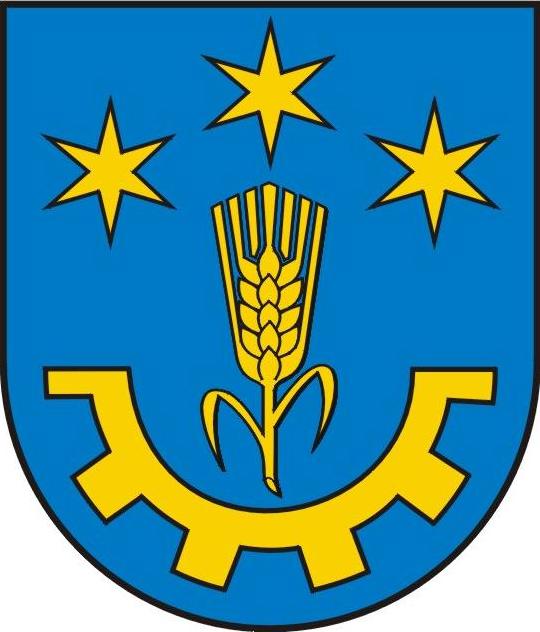 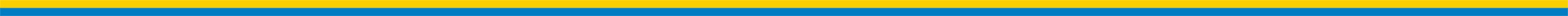 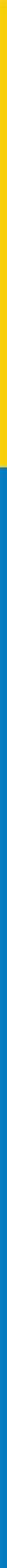 Och-I.6220.3.2021                                                                            Gorzyce, 15 marca  2021 r. O B W I E S Z C Z E N I EStosownie  do  przepisów  art. 49 ustawy  z  dnia  14  czerwca  1960 r. Kodeks postępowania administracyjnego (Dz. U. z 2020 r. poz. 256 z późn.zm.), art. 74 ust. 3 ustawy z dnia 3 października 2008 r. o udostępnianiu informacji o środowisku i jego ochronie, udziale społeczeństwa w ochronie środowiska oraz o ocenach oddziaływania na środowisko (Dz. U. z 2021, poz.247 z późn.zm.),Wójt Gminy Gorzycezawiadamia strony postępowania, żew dniu 15 marca 2021 r. pismem znak: Och-I.6220.2.2021 wystąpił do Regionalnego Dyrektora Ochrony Środowiska w Rzeszowie, Al. Józefa Piłsudskiego  38, 35-001 Rzeszów, Państwowego Powiatowego Inspektora Sanitarnego w Tarnobrzegu oraz do Dyrektora Zarządu Zlewni w Stalowej Woli, ul. Jagiellońska 17, 37-450 Stalowa Wola o wydanie opinii, co do potrzeby przeprowadzenia oceny oddziaływania na środowisko dla planowanego przedsięwzięcia pn. „Budowa farmy fotowoltaicznej „Sokolniki II” o mocy do 4,0 MW wraz 
z infrastrukturą towarzyszącą na działkach nr ew.: 1121/1, 1122/1, 2822/1 oraz  częściach działek 1113/1, 1122/2, 739/2, 719/1, 736/3, 1121/2, 1120/2, 324/1,2826/1 położonych 
w obrębie 0004 w miejscowości Sokolniki, gmina Gorzyce”.Z up. Wójta Gminymgr Lucyna MatykaZastępca WójtaDo wiadomości:Strony postępowania poprzez obwieszczenie.Aa.Osoba prowadząca postępowanieInsp.Mieczysława Wicińska  tel.(015) 8362075 w 22.